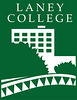 Curriculum Committee MeetingFriday, May 8, 2020Zoom Meeting, 10:30am-1:00pmPresent: Heather Sisneros*; Pinar Alscher*; Iolani Sodhy-Gereben*; Laura Bollentino*; Vina Cera*; Anne Agard*; Cheryl Lew*; John Reager*; Meryl Siegal*; Laurie Allen-Requa*; Rebecca Bailey*; Karl Seelbach*;Absent: Reginald Constant*; Elizabeth Maher*; Rudy Besikof*; Guests: Kim Bridges (CIS); Leslie Blackie (BIOL); Alicia Caballero-Christenson (M/LAT); Jean Paul Schumacher (LRNRE); Felipe Wilson (LABST); Sandra McGee (EOPS)AGENDA ITEMSUMMARY OF DISCUSSION and DECISIONSFOLLOW UP ACTION and RESPONSIBLE PARTYI. CALL TO ORDER10:30am Sign in/Roll CallII. APPROVAL OF AGENDA/MINUTES/ADDITION TO AGENDA/ANNOUNCEMENTS10:35amApproval 5/1/20 minutes;Update agenda to include updated emergency DE list and DE proposal from district minutes1st: Vina2nd: Annie1 abstain; approvedAgenda1st: Vina2nd: Rebecca1 abstain; approvedIII. REVIEW OF PROPOSALS10:40am DeactivationsENGL 201A Preparation for Composition and ReadingENGL 201B Preparation for Composition and ReadingLaney Educational/After-school Pathways (LEAP) CP201A—deact201B—deactCP—deact; 1st: Laura2nd: JohnuniBIOLBIOL 78 Applied Biomanufacturing Technology with LaboratoryBiomanufacturing Production ASBiomanufacturing CA78—new; added DE; created to help students work on math skills. AS—cat; cat; changed POS; added 1A and 78; changed major units; suggestion to have asterisk for 78 only; remove from other classesCA—cat; changed POS; added 1A and 78; changed major units; suggestion to have asterisk for 78 only; remove from other classes1st: Rebecca2nd: LaurauniDE: 1st: Laurie2nd: AnnieuniCISCIS 25A Object Oriented Programming Using C++CIS 25B C++ Programming Language IICIS 36B Java Programming Language IICIS 68A iOS ProgrammingCIS 79A Introduction to Application Design in AndroidCIS 81 Systems Analysis with UMLCIS 98 Database Programming with SQLCIS 299 Raspberry Pi Android Programming CAComputer Information Science AS25A— cat; changed number; district consultation?; added DE; DE tabs is blank25B— cat; changed reqs; suggestion to update description to CIS 25A; 36B— cat; changed reqs;68A— cat; changed rec prep;79A— cat; changed rec prep81— cat; changed reqs; added DE; 98— cat; changed reqs;299— cat; change title;CA— cat; updated POSAS-- cat; updated POSQuestions of consultation1st: Vina2nd: JohnUni DE: 1st: Laurie2nd: RebeccauniLABST 30LABST 30 Labor Law30-- cat; changed description; 1st: Laura2nd: RebeccauniLRNRE LRNRE 294B Learning Strategies in MathematicsLRNRE 294D Learning Strategies in Reading294B—cat; changed units; lec hrs; nip; follow up on COR not listing as repeatable; 294D--cat; changed units; lec hrs; changed to basic skills; CB 21 from Y to C; nip; 1st: Laura2nd: RebeccauniM/LATM/LAT 39 Place-Based Histories and Practices of Traditional Healing Systems in Mexico39—new; added DE; similar to 38; assignment hrs missing on COR; question of reformatting META; hard for instructor to put into in current template (all info in attachment won’t show on COR which could affect articulation). Question of how DE will be used in other countries with less internet access 1st: Rebecca2nd: LauraUniDE: 1st: Meryl2nd: VinauniMUSICMusic Industry CACA-- cat; changed title; changed POS; removed classes; changed major units; narrative has not been updated; will work with Iolani to update narrative and add new LMI1st: Laura2nd: Vinauni12:01pm Approval of Emergency Temporary DE Addenda courses for Summer and Fall 2020Question about if we need to change the language due to department chair meeting yesterday in terms of correspondence; For now, go forward and can revisit in fall; Question of how some departments will be teaching some subjects, such as KIN or CTE; suggestion to check in with CFT about guidelines;  Suggestion to have more tech reviewers 1st: Vina2nd: LaurieuniIV. INSTITUTIONAL SELF EVALUATION REPORT UPDATE11:30amInformational1st: 2nd: TABLEDV. DISCUSSION/ACTION ITEMS12:36pm Computer Literacy removal from GE requirements presented by Laura BollentinoSuggestion to remove from GE graduation requirement; feel that students are tech savy; there was comments at CIPD; suggestion from DAS President to go back to campuses to be looked at; it needs to be vetted through shared governance; question of student who might be tech savy with apps, are not knowledgable about Peralta systems; Concern about issue being critical skills of students online; even students who are tech savy; suggestion to refine what we mean by computer literacy; basic critical thinking skills on the internet; Ohlone has information competency; can email Laura with any comments or concerns Informational/Discussion1st: 2nd: can email Laura with any comments or concerns; will bring back in the fall; Proposal to add Linguistics (LING) as a new discipline presented by Meryl SiegalImportant in multiple departments;Subject is sometimes housed in ESOL; have spoken to ESOL at Laney; many people qualified to teach ESOL could teach LING; Meryl can send additional resource documents as needed to members of committee for follow up information.Spoke to administrator already about creation of new discipline;Informational/Discussion1st: Laura2nd: VinauniProposal to add a Fab Lab topcode/discpline presented by Richard RothbartDiscussion of creating a top code at State due to industry demand; bringing as informational so curriculum committee is aware of future plans in building curriculum. Informational1st: 2nd: VI. REVIEW SLO SUPER POWERS12:pm Assess need for continued use of ALO Super PowersInformational/Discussion1st: 2nd: TABLEDVII. GOAL SETTING FOR 2020-2021 ACADEMIC YEAR12:pm Review Survey Results to assist in development of next year's CC GoalsInformational/Discussion1st: 2nd: TABLED12:pm Develop CC Goals for next yearInformational/Discussion1st: 2nd: TABLEDVII. ADJOURNMENT1:10pm